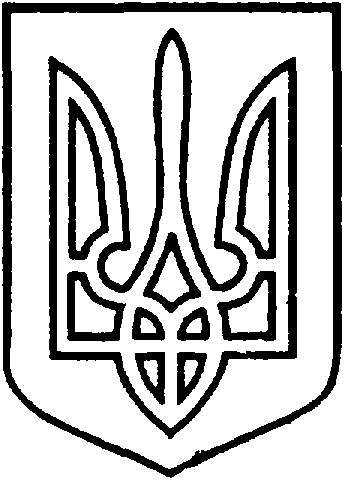 СЄВЄРОДОНЕЦЬКА МІСЬКА ВІЙСЬКОВО-ЦИВІЛЬНА АДМІНІСТРАЦІЯ  СЄВЄРОДОНЕЦЬКОГО РАЙОНУ  ЛУГАНСЬКОЇ  ОБЛАСТІРОЗПОРЯДЖЕННЯкерівника Сєвєродонецької міської  військово-цивільної адміністрації 06 квітня 2021 року                                                              № 338     Про виконання «Міської цільовоїпрограми забезпечення функціонуваннякомунальних підприємств, що надаютьжитлово-комунальні і інші послуги та підпорядковані Військово-цивільній адміністрації міста Сєвєродонецьк Луганської області, на 2020 рік» Керуючись Законом України «Про військово-цивільні адміністрації», розглянувши Звіт про виконання «Міської цільової програми забезпечення функціонування комунальних підприємств, що надають житлово-комунальні і інші послуги та підпорядковані Військово-цивільній адміністрації міста Сєвєродонецьк Луганської області, на 2020 рік»,зобов’язую:	1. Затвердити Звіт про виконання «Міської  цільової програми забезпечення функціонування комунальних підприємств, що надають житлово-комунальні і інші послуги та підпорядковані Військово-цивільній адміністрації міста Сєвєродонецьк Луганської області, на 2020 рік» та признати його задовільним (Додаток).	2. Дане розпорядження підлягає оприлюдненню.	3. Контроль за виконанням даного розпорядження покласти на першого заступника керівника Сєвєродонецької міської військово-цивільної адміністрації Ігоря РОБОЧОГО.Керівник Сєвєродонецької міськоївійськово-цивільної адміністрації			Олександр СТРЮК 							Додаток							до розпорядження 							від 06 квітня 2021 року № 338 Звіт про виконання Міської  цільової програмизабезпечення функціонування комунальних підприємств, що надають житлово-комунальні і інші послуги та підпорядковані Військово-цивільній адміністрації міста Сєвєродонецьк Луганської області, на 2020 рікІ. Основні дані.«Міська цільова програма забезпечення функціонування комунальних підприємств, що надають житлово-комунальні і інші послуги та підпорядковані Військово-цивільній адміністрації м. Сєвєродонецьк Луганської області, на 2020 рік» (далі - Програма) затверджена розпорядженням керівника Військово-цивільної адміністрації від 14.01.2021 № 46 «Про затвердження «Міської цільової програми забезпечення функціонування комунальних підприємств, що надають житлово-комунальні і інші послуги та підпорядковані Військово-цивільній адміністрації міста Сєвєродонецьк Луганської області, на 2020 рік» в новій редакції»Виконавцями Програми визначені Управління житлово-комунального господарства та  комунальні підприємства. Строк виконання Програми - 2020 рік.   	ІІ. Виконання завдань і заходів.	В рамках виконання Програми у 2020 році здійснювалась фінансова підтримка комунальних підприємств: КП «Житлосервіс «Промінь», КП «Житлосервіс «Ритм»,     КП «Житлосервіс «Добробут»,     КП «Житлосервіс «Евріка», КП «Житлосервіс «Злагода», КП «Житлосервіс «Світанок»КП  «Єдина аварійно-диспетчерська  служба м. Сєвєродонецька», КП «Сєвєродонецькліфт»,КП  «Сєвєродонецьккомунсервис»,     КП «Сєвєродонецьктеплокомуненерго»,    КП «Сєвєродонецьке підприємство благоустрою та ритуальної служби»,КП «Сєвєродонецьке підприємство садово-паркового господарства та благоустрою», КП «Сєвєродонецьке тролейбусне управління»,КП «Сєвєродонецькводоканал»	на погашення заборгованості і виплату заробітної плати, погашення заборгованості з  платежів до бюджету, кредиторської заборгованості, покриття збитків, поповнення статутного капіталу, тощо. ІІІ. Фінансування Програми.  	Фінансування заходів Програми здійснювалось тільки за рахунок коштів міського бюджету. Фактичне фінансування на виконання Програми склало 66449,71 тис. грн. при запланованих 88203,985 тис. грн. (75 %). Заходи виконувались в межах отриманого фінансування.				Начальник УЖКГ Сєвєродонецької міської ВЦА			     Антон КОВАЛЕВСЬКИЙ№ з/пНайменування заходуВиконавецьДжерелафінансу-ванняПланові обсяги фінансу-вання,тис. грн.Фактичні обсяги фінансу-вання, тис. грн.Резуль-тати12345671Забезпечення функціонування КП «Житлосервіс «Промінь»УЖКГ ВЦА,  комунальні підприємстваМіський бюджет 1158,23570,192Вико-нано2Забезпечення функціонування КП «Житлосервіс «Ритм» УЖКГ ВЦА,  комунальні підприємстваМіський бюджет 8334,26570,192Вико-нано3Забезпечення функціонування КП «Житлосервіс «Добробут»УЖКГ ВЦА,  комунальні підприємстваМіський бюджет 1605,35970,192Вико-нано4Забезпечення функціонування КП «Житлосервіс «Евріка»УЖКГ ВЦА,  комунальні підприємстваМіський бюджет 61,14561,571Вико-нано5Забезпечення функціонування КП «Житлосервіс «Злагода» УЖКГ ВЦА,  комунальні підприємстваМіський бюджет 886,89470,199Вико-нано6Забезпечення функціонування КП «Житлосервіс «Світанок»УЖКГ ВЦА,  комунальні підприємстваМіський бюджет 167,0167,0Вико-нано7Забезпечення функціонування (КП «Єдина аварійно-диспетчерська служба  м. Сєвєродонецька»)УЖКГ ВЦА,  комунальні підприємстваМіський бюджет 167,0167,0Вико-нано8Забезпечення функціонування  (КП «Сєвєродонецькліфт»)УЖКГ ВЦА,  комунальні підприємстваМіський бюджет 2867,01214,561Вико-нано9Забезпечення функціонування (КП «Сєвєродонецьк-комунсервис»)УЖКГ ВЦА,  комунальні підприємстваМіський бюджет 11167,03809,453Вико-нано в межах отри-маного фіна-нсува-ння10Забезпечення діяльності з виробництва, транспортування, постачання теплової енергії   (КП «Сєвєродонецьктепло-комуненерго»)УЖКГ ВЦА,  комунальні підприємстваМіський бюджет 14000,027549,0Вико-нано11Інша діяльність, пов’язана з експлуатацією об’єктів житлово-комунального господарства (КП «Сєвєродонецьке підприємство благоустрою та ритуальної служби»УЖКГ ВЦА,  комунальні підприємстваМіський бюджет 1055,81029,354Вико-нано12Інша діяльність пов’язана з експлуатацією об’єктів житлово-комунального господарства (КП «Сєвєродонецьке підприємство садово-паркового господарства та благоустрою»)УЖКГ ВЦА,  комунальні підприємстваМіський бюджет 68,95668,808Вико-нано13Інші заходи у сфері електротранспорту (Покриття збитків КП «Сєвєродонецьке тролейбусне управління» від безоплатного перевезення тролейбусами пільгових категорій громадян)УЖКГ ВЦА,  комунальні підприємстваМіський бюджет 40807,33131763,517Вико-нано в межах отри-маного фіна-нсува-ння 14 Забезпечення діяльності водопровідно-каналізаційного господарства(КП «Сєвєродонецькводоканал)УЖКГ ВЦА,  комунальні підприємстваМіський бюджет 5850,0338,671Вико-нано в межах отри-маного фіна-нсуванняВсього за програмоюВсього за програмоюВсього за програмою88203,98566449,71